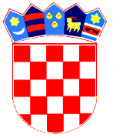 REPUBLIKA HRVATSKAVIROVITIČKO-PODRAVSKA ŽUPANIJAOPĆINA NOVA BUKOVICAOpćinski načelnikKLASA: 022-05/22-01/01URBROJ: 2189-9-02-22-1
Nova Bukovica, 25.7.2022.g.Temeljem članka 43.a stavak 1. Zakona o lokalnoj i područnoj (regionalnoj) samoupravi         ( Narodne novine br. 33/01, 50/01, 129/05, 109/07, 125/08, 36/09, 150/11, 144/12, 19/13, 137/15, 123/17, 98/19 i 144/20) te članka 54. Statuta Općine Nova Bukovica (Službeni glasnik Općine Nova Bukovica br. 2/21) Načelnik Općine Nova Bukovica donosi  O D L U K U o imenovanju privremenog zamjenika načelnika  Članak 1.Ovom odlukom imenuje se Anica Milosavljević, Bjelkovac 48, OIB:57028753617 za privremenog zamjenika načelnika Općine Nova Bukovica. Članak 2.Privremeni zamjenik počinje obavljati svoju dužnost u slučaju duže odsutnosti ili drugih razloga spriječenosti općinskog načelnika kada je on onemogućen obavljati svoju dužnost.Privremeni zamjenik ovlašten je obavljati samo redovne i nužne poslove kako bi se osiguralo nesmetano funkcioniranje Općine Nova Bukovica.Članak 3.Privremeni zamjenik za vrijeme zamjenjivanja općinskog načelnika ostvaruje prava općinskog načelnika.Članak 4.Ovlast privremenog zamjenika općinskog načelnika prestaje danom nastavljanja obavljanja dužnosti općinskog načelnika po prestanku razloga zbog kojih je općinski načelnik bio onemogućen u obavljanju svoje dužnosti.Članak 5.Ova odluka stupa na snagu osmog dana od dana objave u Službenom glasniku općine Nova Bukovica, a objaviti će se i na internetskim stranicama Općine Nova Bukovica.                                                                                              Načelnik Općine Nova Bukovica                                                                                                  Tomislav Bračun, prof.